College Open Events 2022 - 2023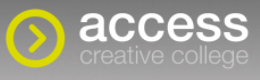 www.accesscreative.ac.uk TBC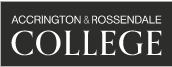 www.accross.ac.uk/16-18/open-events/Wednesday 21st September 5:30pm - 7:30pm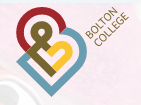 
www.boltoncollege.ac.uk/register-open-events/booking/Thursday 20th October 5pm - 8pmTuesday 15th November 5pm - 8pmWednesday 7th December 5pm - 8pmWednesday 8th February 5pm - 8pm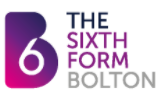 www.bolton-sfc.ac.uk/Saturday 8th October 10:30am - 13:30pmWednesday 23rd November 17:30pm - 19:30pmTuesday 24th January 17:30pm - 19:30pm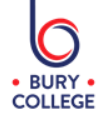 www.burycollege.ac.uk/Wednesday 5th October 17:00pm - 19:30pmTuesday 11th October 17:00pm - 19:30pmSaturday 26th November 10:30am - 13:30pmThursday 23rd March 17:00pm - 19:30pm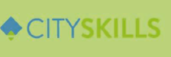 www.salfordcc.ac.uk/home/events-2/ Monday 10th October 17:00pm - 19:00pm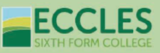 www.salfordcc.ac.uk/home/events-2/ Monday 26th September 17:00pm - 19:00pm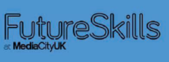 www.salfordcc.ac.uk/home/events-2/ Wednesday 28th September 17:00pm - 19:00pm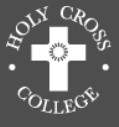 www.holycross.ac.uk/Saturday 8th October 10:00am – 13:00pmMonday 17th October 17:00pm – 20:00pm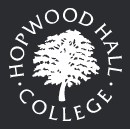 www.hopwood.ac.uk Saturday 8th October 10:00am – 14:00pmThursday 20th October 16:30pm – 19:00pmThursday 17th November 16:30pm – 19:00pm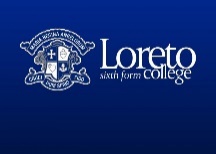 www.loreto.ac.uk/ Saturday 8th October Sunday 16th October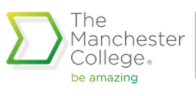 www.tmc.ac.uk/events/school-leaver-open-event-october/ Thursday 13th October 17:00pm - 19:00pm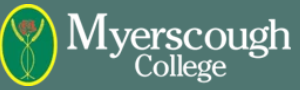 www.myerscough.ac.uk/schools-liaison/open-mornings-and-events/ Saturday 10th September 10:00am – 12:30pmSaturday 15th October 10:00am – 12:30pmSaturday 19th November 10:00am – 12:30pmSaturday 4th Febrary 2022 10:00am – 12:30pmSaturday 18th March 2022 10:00am – 12:30pm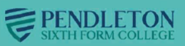 www.salfordcc.ac.uk/home/events-2/ Saturday 24th September 10:00am - 13:00pm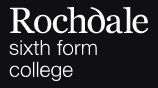 www.rochdalesfc.ac.uk/341/calendar Saturday 15th October Thurrsday 17th November 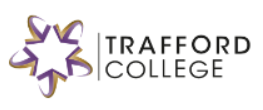 www.trafford.ac.uk/events/ Thursday 22nd September 16:30pm – 19:00pmSaturday 18th June 10:30am – 13:00pm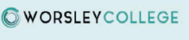 www.salfordcc.ac.uk/home/events-2/ Tuesday 27th September 17:00pm - 19:00pm 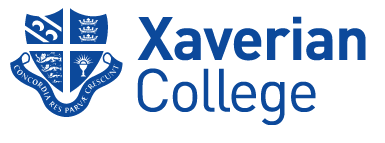 www.xaverian.ac.uk/news-and-events/events/ Saturday 8th October Sunday 16th October